АДМИНИСТРАЦИЯ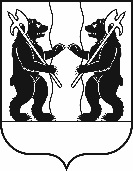 ЯРОСЛАВСКОГО МУНИЦИПАЛЬНОГО РАЙОНАПОСТАНОВЛЕНИЕ29.01.2020                                                                                                                               № 194О внесении изменений в постановление Администрации ЯМР от 02.10.2017 № 3469 «Об утверждении муниципальной целевой программы «Развитие агропромышленного комплекса Ярославского муниципального района   на 2015-2019 годы  в новой редакции» В соответствии с решениями Муниципального Совета Ярославского муниципального района шестого созыва от 26.12.2019  № 82 «О внесении изменений в решение Муниципального Совета ЯМР от 13.12.2018 № 92        «О районном бюджете ЯМР на  2019 год и плановый период 2020 и 2021 годов», Администрация района  п о с т а н о в л я е т :1. Внести изменения в муниципальную целевую программу «Развитие агропромышленного комплекса Ярославского муниципального района            на 2015-2019 годы», утвержденную постановлением Администрации Ярославского муниципального района от 02.10.2017 № 3469, согласно приложению. 2. Опубликовать постановление в газете «Ярославский агрокурьер».3. Постановление вступает в силу со дня опубликования.   Глава Ярославского муниципального района                                                                Н.В. ЗолотниковПРИЛОЖЕНИЕ 									  к постановлению									  Администрации ЯМР									  от 29.01.2020 № 194 Изменения в муниципальную целевую программу«Развитие агропромышленного комплекса Ярославского муниципального района на 2015-2019 годы»В Разделе I. «Паспорт программы» строку «Объемы и источники финансирования» изложить в следующей редакции: Раздел 2. «Сведения об общей потребности в ресурсах» изложить                              в следующей редакции:2. Сведения об общей потребности в ресурсах3)  Раздел 5  « Перечень и описание программных мероприятий» изложить             в следующей редакции: 5. Перечень и описание программных мероприятий             Список  сокращенных обозначений             УРАПК,ЭиП – управление развития агропромышленного комплекса, экологии и природопользования Администрации ЯМР;             ВИ – внебюджетные источники;             МБ – муниципальный бюджет.4) Раздел 6 «Сведения о распределении объемов по источникам финансирования по годам» изложить в следующей редакции:6. Сведения о распределении объемов по источникам финансирования по годамОбъемы и источники финансированияИсточники финансированияПлановый объем финансирования (тыс. руб.)Плановый объем финансирования (тыс. руб.)Плановый объем финансирования (тыс. руб.)Плановый объем финансирования (тыс. руб.)Плановый объем финансирования (тыс. руб.)Плановый объем финансирования (тыс. руб.)Объемы и источники финансированияИсточники финансированияВсегоВ том числеВ том числеВ том числеВ том числеВ том числеОбъемы и источники финансированияИсточники финансированияВсего2015 год2016 год2017 год2018 год2019 годОбъемы и источники финансированияМестный бюджет4988,9961191,000633,0001125,9961091,000948,000Объемы и источники финансированияВнебюджетные источники107907,50034275,00035880,00037752,500--Объемы и источники финансированияОбластной бюджет91,90033,90015,00015,00014,50013,500Объемы и источники финансированияФедеральный  бюджет 2780,951-2780,951---Объемы и источники финансированияИтого по программе115769,34735499,90039308,95138893,4961105,500961,500Наименованиересурсовед. изм.всегов том числе по годам:в том числе по годам:в том числе по годам:в том числе по годам:в том числе по годам:Наименованиересурсовед. изм.всего2015 год2016 год2017 год2018 год2019 годФинансовые ресурсы-всего,         в том числе:тыс. руб.115769,34735499,90039308,95138893,4961105,500961,500местный бюджеттыс. руб.4988,9961191,000633,0001125,9961091,000948,000внебюджетные источникитыс. руб.107907,50034275,00035880,00037752,500--областной бюджеттыс. руб.91,90033,90015,00015,00014,50013,500федеральный  бюджеттыс. руб.2780,951-2780,951---№п/пНаименование мероприятияСроки исполненияИсполнительИсточник финанси-рованияОбъем финансирования,  тыс.руб.Объем финансирования,  тыс.руб.Объем финансирования,  тыс.руб.Объем финансирования,  тыс.руб.Объем финансирования,  тыс.руб.Объем финансирования,  тыс.руб.№п/пНаименование мероприятияСроки исполненияИсполнительИсточник финанси-рованияВсего201520162017201820191234567891011Цель: обеспечение эффективного и устойчивого развития агропромышленного комплекса муниципального района на основе повышения конкурентоспособности и эффективности производства, переработки и реализации сельскохозяйственной продукцииЦель: обеспечение эффективного и устойчивого развития агропромышленного комплекса муниципального района на основе повышения конкурентоспособности и эффективности производства, переработки и реализации сельскохозяйственной продукцииЦель: обеспечение эффективного и устойчивого развития агропромышленного комплекса муниципального района на основе повышения конкурентоспособности и эффективности производства, переработки и реализации сельскохозяйственной продукцииЦель: обеспечение эффективного и устойчивого развития агропромышленного комплекса муниципального района на основе повышения конкурентоспособности и эффективности производства, переработки и реализации сельскохозяйственной продукцииЦель: обеспечение эффективного и устойчивого развития агропромышленного комплекса муниципального района на основе повышения конкурентоспособности и эффективности производства, переработки и реализации сельскохозяйственной продукцииЦель: обеспечение эффективного и устойчивого развития агропромышленного комплекса муниципального района на основе повышения конкурентоспособности и эффективности производства, переработки и реализации сельскохозяйственной продукцииЦель: обеспечение эффективного и устойчивого развития агропромышленного комплекса муниципального района на основе повышения конкурентоспособности и эффективности производства, переработки и реализации сельскохозяйственной продукцииЦель: обеспечение эффективного и устойчивого развития агропромышленного комплекса муниципального района на основе повышения конкурентоспособности и эффективности производства, переработки и реализации сельскохозяйственной продукцииЦель: обеспечение эффективного и устойчивого развития агропромышленного комплекса муниципального района на основе повышения конкурентоспособности и эффективности производства, переработки и реализации сельскохозяйственной продукцииЦель: обеспечение эффективного и устойчивого развития агропромышленного комплекса муниципального района на основе повышения конкурентоспособности и эффективности производства, переработки и реализации сельскохозяйственной продукцииЦель: обеспечение эффективного и устойчивого развития агропромышленного комплекса муниципального района на основе повышения конкурентоспособности и эффективности производства, переработки и реализации сельскохозяйственной продукцииЗадача 1. Содействие в развитии агропромышленного комплекса Ярославского муниципального районаЗадача 1. Содействие в развитии агропромышленного комплекса Ярославского муниципального районаЗадача 1. Содействие в развитии агропромышленного комплекса Ярославского муниципального районаЗадача 1. Содействие в развитии агропромышленного комплекса Ярославского муниципального районаЗадача 1. Содействие в развитии агропромышленного комплекса Ярославского муниципального районаЗадача 1. Содействие в развитии агропромышленного комплекса Ярославского муниципального районаЗадача 1. Содействие в развитии агропромышленного комплекса Ярославского муниципального районаЗадача 1. Содействие в развитии агропромышленного комплекса Ярославского муниципального районаЗадача 1. Содействие в развитии агропромышленного комплекса Ярославского муниципального районаЗадача 1. Содействие в развитии агропромышленного комплекса Ярославского муниципального районаЗадача 1. Содействие в развитии агропромышленного комплекса Ярославского муниципального района- Подзадача Увеличение валового объема производства основных видов сельскохозяйственной продукции- Подзадача Увеличение валового объема производства основных видов сельскохозяйственной продукции- Подзадача Увеличение валового объема производства основных видов сельскохозяйственной продукции- Подзадача Увеличение валового объема производства основных видов сельскохозяйственной продукции- Подзадача Увеличение валового объема производства основных видов сельскохозяйственной продукции- Подзадача Увеличение валового объема производства основных видов сельскохозяйственной продукции- Подзадача Увеличение валового объема производства основных видов сельскохозяйственной продукции- Подзадача Увеличение валового объема производства основных видов сельскохозяйственной продукции- Подзадача Увеличение валового объема производства основных видов сельскохозяйственной продукции- Подзадача Увеличение валового объема производства основных видов сельскохозяйственной продукции- Подзадача Увеличение валового объема производства основных видов сельскохозяйственной продукции1.1Мероприятие по вывозу и внесению органических удобрений,  в т.ч.:- затраты сельхозтоваропроизводителей- компенсация части затрат на вывозку и внесение органических удобрений2015-2017УАПК,ЭиПВИМБ107907,500999,99634275,000500,00035880,000-37752,500499,996--1.2Мероприятие по лабораторным исследованиям кормов собственного производства, в т.ч.:- компенсация части затрат по лабораторным исследованиям кормов собственного производства2018-2019УАПК,ЭиПМБ1000,000---500,000500,000- Подзадача Улучшение кадрового обеспечения высококвалифицированными специалистами- Подзадача Улучшение кадрового обеспечения высококвалифицированными специалистами- Подзадача Улучшение кадрового обеспечения высококвалифицированными специалистами- Подзадача Улучшение кадрового обеспечения высококвалифицированными специалистами- Подзадача Улучшение кадрового обеспечения высококвалифицированными специалистами- Подзадача Улучшение кадрового обеспечения высококвалифицированными специалистами- Подзадача Улучшение кадрового обеспечения высококвалифицированными специалистами- Подзадача Улучшение кадрового обеспечения высококвалифицированными специалистами- Подзадача Улучшение кадрового обеспечения высококвалифицированными специалистами1.3Пособие на хозяйственное обзаведение молодым специалистам2015-2019УАПК,ЭиПМБ924,000234,000 234,000 216,000 192,00048,0001.4Субвенция на реализацию полномочий в части организации мероприятий в рамках предоставления субсидий сельскохозяйственным производителям2015-2019УАПК,ЭиПОБ91,90033,900 15,000 15,000 14,50013,5001.5Субвенция на подготовку и проведение Всероссийской сельскохозяйственной переписи 2016 г.2015-2019УАПК,ЭиПФБ2780,951-2780,951---- Подзадача Проведение массовых мероприятий, повышающих роль работников в сельскохозяйственном производстве- Подзадача Проведение массовых мероприятий, повышающих роль работников в сельскохозяйственном производстве- Подзадача Проведение массовых мероприятий, повышающих роль работников в сельскохозяйственном производстве- Подзадача Проведение массовых мероприятий, повышающих роль работников в сельскохозяйственном производстве- Подзадача Проведение массовых мероприятий, повышающих роль работников в сельскохозяйственном производстве- Подзадача Проведение массовых мероприятий, повышающих роль работников в сельскохозяйственном производстве- Подзадача Проведение массовых мероприятий, повышающих роль работников в сельскохозяйственном производстве- Подзадача Проведение массовых мероприятий, повышающих роль работников в сельскохозяйственном производстве- Подзадача Проведение массовых мероприятий, повышающих роль работников в сельскохозяйственном производстве1.6Конкурс мастеров машинного доения коров2015-2019УАПК,ЭиПМБ98,000-49,000-49,000-1.7Конкурс техников искусственного осеменения сельскохозяйственных животных2015-2019УАПК,ЭиПМБ97,00047,000---50,0001.8Районный праздник «День работников сельского хозяйства и перерабатывающей промышленности»2015-2019УАПК,ЭиПМБ1 750,000350,000350,000350,000350,000350,0001.9Участие в областной агропромышленной выставке «ЯрАгро»2015-2019УАПК,ЭиПМБ120,00060,000-60,0000,0000,000Итого по задаче 1:Итого по задаче 1:Итого:Итого:Итого:115769,34735499,90039308,95138 893,4961105,500961,500Итого по задаче 1:Итого по задаче 1:МБМБМБ4988,9961191,000633,0001125,9961091,000948,000Итого по задаче 1:Итого по задаче 1:ВИВИВИ107907,50034275,00035880,00037752,500--ОБОБОБ91,90033,90015,00015,00014,50013,500ФБФБФБ2 780,951-2 780,951---Задача 2. Мониторинг ситуации в отрасли сельского хозяйстваЗадача 2. Мониторинг ситуации в отрасли сельского хозяйстваЗадача 2. Мониторинг ситуации в отрасли сельского хозяйстваЗадача 2. Мониторинг ситуации в отрасли сельского хозяйстваЗадача 2. Мониторинг ситуации в отрасли сельского хозяйстваЗадача 2. Мониторинг ситуации в отрасли сельского хозяйстваЗадача 2. Мониторинг ситуации в отрасли сельского хозяйстваЗадача 2. Мониторинг ситуации в отрасли сельского хозяйстваЗадача 2. Мониторинг ситуации в отрасли сельского хозяйства2.1Сбор и обработка информации о производстве и реализации с/х продукции, о технической и технологической модернизации АПК2015-2019УАПК,ЭиП------2.2Анализ производственно-финансовой деятельности с/х предприятий ЯМР2015-2019УАПК,ЭиП------2.3Разработка прогноза социально-экономического развития ЯМР2015-2019УАПК,ЭиП------Итого по задаче 2:Итого по задаче 2:ИтогоИтогоИтого------Итого по задаче 2:Итого по задаче 2:МБМБМБ------Итого по задаче 2:Итого по задаче 2:ВИВИВИ------ВСЕГО по ПрограммеВСЕГО по ПрограммеВСЕГОВСЕГОВСЕГО115769,34735 499,90039 308,95138 893,4961105,500961,500ВСЕГО по ПрограммеВСЕГО по ПрограммеМБМБМБ4988,9961191,000633,0001125,9961091,000948,000ВСЕГО по ПрограммеВСЕГО по ПрограммеВИВИВИ107907,50034275,00035880,00037752,500--ОБОБОБ91,90033,90015,00015,00014,50013,500ФБФБФБ2 780,951-2 780,951---Источники финансированияПлановый объем финансирования (тыс.руб.)Плановый объем финансирования (тыс.руб.)Плановый объем финансирования (тыс.руб.)Плановый объем финансирования (тыс.руб.)Плановый объем финансирования (тыс.руб.)Плановый объем финансирования (тыс.руб.)Источники финансированиявсегов том числев том числев том числев том числев том числеИсточники финансированиявсего2015год2016год2017год2018год2019годМестный бюджет4988,9961 191,000633,0001 125,9961091,000948,000Внебюджетные источники107907,50034 275,00035 880,00037 752,500--Областной бюджет91,90033,90015,00015,00014,50013,500Федеральный бюджет2 780,951-2 780,951---Итого по программе115769,34735 499,90039 308,95138893,4961105,500961,500